КАРАР		       РЕШЕНИЕ              24 июль 2015 й.                      № 484                             24 июля 2015г.О внесении изменений в решение Совета сельского поселения Максим-Горьковский сельсовет муниципального района Белебеевский район Республики Башкортостан от 25 декабря 2013 года № 334 «О бюджете сельского поселения Максим - Горьковский сельсовет муниципального  района Белебеевский район Республики Башкортостан на 2014 год и на плановый период 2015 и 2016 годов»  	Совет сельского поселения Максим-Горьковский сельсовет муниципального района Белебеевский район Республики Башкортостан  решил:1. Внести в решение Совета сельского поселения Максим-Горьковский сельсовет муниципального района Белебеевский район Республики Башкортостан от 26 декабря 2014 года № 431«О бюджете сельского поселения Максим-Горьковский сельсовет муниципального  района Белебеевский район Республики Башкортостан на 2015 год и на плановый период 2016 и 2017 годов»   следующие изменения:     1.1 П.1 изложить в следующей редакции:          прогнозируемый общий объем доходов бюджета сельского поселения Максим-Горьковский сельсовет  в сумме  7015,4 тыс.рублей.         общий объем расходов бюджета сельского поселения Максим-Горьковский сельсовет в сумме 8128,8тыс.руб;прогнозируемый дефицит бюджета сельского поселения Максим-Горьковский сельсовет в сумме 1113,4 тыс.рублей. Утвердить источники финансирования дефицита бюджета сельского поселения Максим-Горьковский сельсовет муниципального района Белебеевский район Республики Башкортостан согласно приложению №2 к настоящему решению». 1.2  В приложении 8:а) строки:                                                                                                                                     	(тыс.руб.)б) изложить в следующей редакции:                                                                     (тыс.руб.)1.3. В приложении 10:               а) строки: б) изложить в следующей редакции:   Утвердить изменения, вносимые в течение  2015 года в сводную роспись  бюджета сельского поселения Максим-Горьковский сельсовет муниципального района Белебеевский район Республики Башкортостан.	        	3. Данное решение обнародовать на информационном стенде сельской администрации по адресу: с.ЦУП им. М.Горький, ул.Садовая д.3       4.  Контроль за выполнением настоящего решения возложить на постоянную комиссию по бюджету, налогам, вопросам собственности Совета сельского поселения Максим-Горьковский сельсовет муниципального района Белебеевский район Республики Башкортостан Глава сельского поселения                                                                      Н.К.КрасильниковаГлава сельского поселения                                     Н.К.Красильникова№ 484«24»  июля 2015г.БАШКОРТОСТАН   РЕСПУБЛИКА3ЫБ2л2б2й районы муниципаль райлныны8Максим-Горький ауыл  Советы ауыл  бил2м23е  Советы.Горький ис. ПУЙ ауылы, Бакса  урамы, 3          Тел. 2-07-40, факс: 2-08-98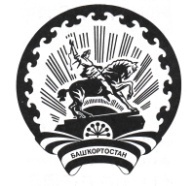 РЕСПУБЛИКА   БАШКОРТОСТАНСовет  сельского поселенияМаксим – Горьковский  сельсоветмуниципального района  Белебеевский район452014, с. ЦУП им. М, Горького, ул. Садовая, д.3         Тел. 2-08-98, факс: 2-08-98НаименованиеРзПрСумма 123Всего7778,8ЖИЛИЩНО-КОММУНАЛЬНОЕ ХОЗЯЙСТВО0500968,2Коммунальное хозяйство0502230,0Благоустройство0503238,2Благоустройство –средства РБ0503500,0НаименованиеРзПрСумма 123Всего8128,8ЖИЛИЩНО-КОММУНАЛЬНОЕ ХОЗЯЙСТВО05001318,2Коммунальное хозяйство0502230,0Благоустройство0503588,2Благоустройство –средства РБ0503500,0 (тыс. рублей) (тыс. рублей) (тыс. рублей) (тыс. рублей) (тыс. рублей)НаименованиеВед-воЦсрВРСуммаНаименованиеВед-воЦсрВРСумма12345ВСЕГО7778,8ЖИЛИЩНО-КОММУНАЛЬНОЕ ХОЗЯЙСТВО05002400000200968,2Коммунальное хозяйство05022400351200230,0Благоустройство05032400605200238,2Благоустройство –средства РБ05032400605200500,0 (тыс. рублей) (тыс. рублей) (тыс. рублей) (тыс. рублей) (тыс. рублей)НаименованиеВед-воЦсрВРСуммаНаименованиеВед-воЦсрВРСумма12345ВСЕГО8128,8ЖИЛИЩНО-КОММУНАЛЬНОЕ ХОЗЯЙСТВО050024000001318,2Коммунальное хозяйство05022400351200230,0Благоустройство05032400605200588,2Благоустройство –средства РБ05032400605200500,0Приложение 2Приложение 2Приложение 2Приложение 2к решению Совета сельского поселения Максим-Горьковский сельсовет  к решению Совета сельского поселения Максим-Горьковский сельсовет  к решению Совета сельского поселения Максим-Горьковский сельсовет  к решению Совета сельского поселения Максим-Горьковский сельсовет  муниципального района Белебеевский район Республики Башкортостанмуниципального района Белебеевский район Республики Башкортостанмуниципального района Белебеевский район Республики Башкортостанмуниципального района Белебеевский район Республики Башкортостанот 26 декабря 2014 года № 431от 26 декабря 2014 года № 431от 26 декабря 2014 года № 431от 26 декабря 2014 года № 431«О бюджете сельского поселения Максим-Горьковский сельсовет  «О бюджете сельского поселения Максим-Горьковский сельсовет  «О бюджете сельского поселения Максим-Горьковский сельсовет  «О бюджете сельского поселения Максим-Горьковский сельсовет  муниципального района Белебеевский район Республики Башкортостанмуниципального района Белебеевский район Республики Башкортостанмуниципального района Белебеевский район Республики Башкортостанмуниципального района Белебеевский район Республики Башкортостанна 2015 год и плановый период 2016 и 2017 годов»на 2015 год и плановый период 2016 и 2017 годов»на 2015 год и плановый период 2016 и 2017 годов»на 2015 год и плановый период 2016 и 2017 годов»Источники  финансирования  дефицита бюджета сельского поселения Максим-Горьковский сельсовет муниципального района Белебеевский район Республики Башкортостан на 2015 годИсточники  финансирования  дефицита бюджета сельского поселения Максим-Горьковский сельсовет муниципального района Белебеевский район Республики Башкортостан на 2015 годИсточники  финансирования  дефицита бюджета сельского поселения Максим-Горьковский сельсовет муниципального района Белебеевский район Республики Башкортостан на 2015 годИсточники  финансирования  дефицита бюджета сельского поселения Максим-Горьковский сельсовет муниципального района Белебеевский район Республики Башкортостан на 2015 год(тыс.рублей)Код бюджетной классификации Российской ФедерацииНаименование кода бюджетной  классификации Наименование кода бюджетной  классификации сумма01 00 00 00 00 0000 000Источники  внутреннего финансирования дефицитов  бюджетовИсточники  внутреннего финансирования дефицитов  бюджетов1113,401 05 00 00 00 0000 000Изменение остатков  средств на счетах по учету средств бюджетаИзменение остатков  средств на счетах по учету средств бюджета1113,4Итого источников финансирования дефицита бюджета1113,4